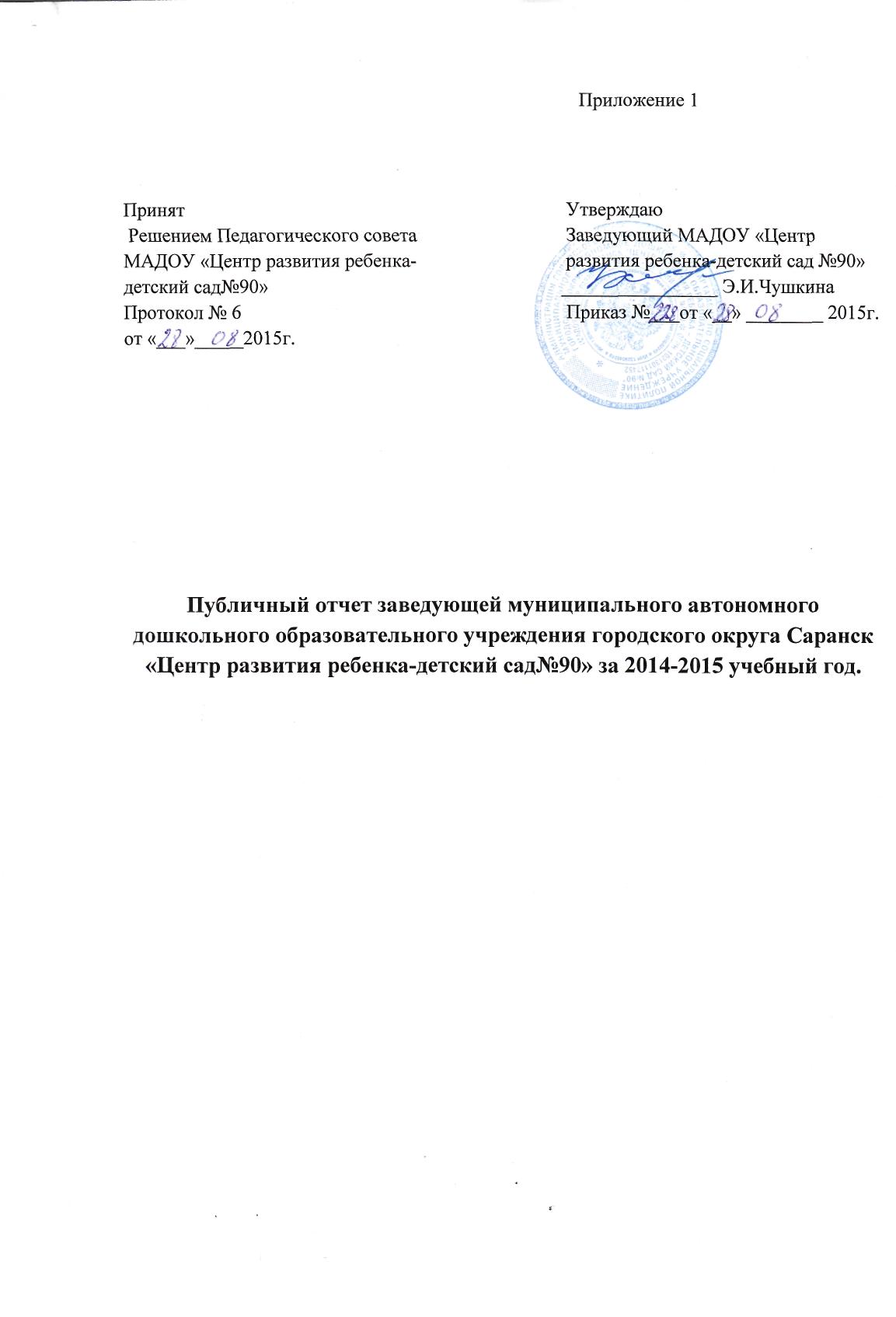 5.  Кадровое,учебно-методическое,библиотечно-информационное обеспечение.5.1.Кадровое обеспечение.МАДОУ «Центр развития ребенка-детский сад№90» полностью укомплектовано кадрами.Общие сведенияОбщие сведения1.1. Общая характеристика  МАДОУМуниципальное автономное  дошкольное образовательное учреждение  городского округа Саранск« Центр развития ребенка-детский сад№90»Тип – дошкольное образовательное учреждение.Вид – центр развития ребенка-детский садОрганизационно-правовая структура - муниципальное, автономное образовательное учреждениеСтатус – юридическое лицо.1.2. Правоустанавливающие документы.Лицензия на право ведения образовательной деятельности - Серия РО №014544 (бессрочная)Лицензия на осуществление медицинской деятельности- при осуществлении доврачебной медицинской помощи по: физиотерапии. ФС-13-01-000296 от29.10.2010г.1.3.МесторасположениеМАДОУ расположено по адресу: 430033, г. Саранск, ул.Ярославская, д. 13. Здание детского сада типовое, двухэтажное и цокольный этаж, обладает всеми видами благоустройства.1.4.Режим работыМАДОУ работает в режиме пятидневной рабочей недели с 07.00 до 19.00 часов, исключая выходные и праздничные дни.1.5. Общие сведения об образовательной деятельности.Проектная  наполняемость  учреждения - 330детей (14 групп).Фактическая наполняемость-379 детей(14 групп) Возраст воспитанников от 2,5 до 7 лет. 1 группа - 1 младшая4 группы от 3-х до 4-х лет3 группы от 4-х до 5 лет3 группы от 5-ти до 6 лет3 группы от 6-ти до 7 лет.1.6.Наличие сайтаhttp://www.ds90sar.schoolrm.ru/1.7.Электронная почтаmadou90@yandex.ru1.8.Взаимодействие с семьями воспитанников  Социальный портрет семей воспитанников:Образованиевысшее – 25%неполное высшее – 8%средне специальное – 36%среднее – 22%неполное среднее – 1%без образования – 8%Социальное положениерабочие – 44%служащие – 45%домохозяйки – 6%предприниматели – 4%безработные – 1%Сведения о семьях полная семья – 88%неполная семья – 12%Семьи имеющие 1 ребенка – 49%2 ребенка – 57%3 и более  - 4%Основной состав родителей МАДОУ определяют полные семьи. Контингент воспитанников социально благополучный.  В течение  года коллектив МАДОУ активно вовлекал семьи воспитанников в воспитательно-образовательный процесс с целью улучшения эмоционального самочувствия воспитанников, обогащения воспитательного опыта родителей, повышение их родительско-педагогической компетентности в вопросах воспитания и образования детей, привлечения их к работе МАДОУ. Работа с родителями осуществлялась согласно планирования, через разнообразные формы  и методы работы воспитателями и специалистами МАДОУ.      Проводились следующие мероприятия:- собрания (групповые и общие), - Дни открытых дверей, - Просмотр разнообразных  видов деятельности, - Конкурсы, выставки, - Консультации, индивидуальные беседы,- Посещения на дому,- Анкетирование.   Родители МАДОУ осведомлены о том, какие программы, развивающие  ребенка, имеются в МАДОУ, какая квалифицированная помощь оказывается, а также, на каких принципах строятся взаимоотношения между педагогами и детьми.В целях удовлетворения потребности населения в образовательных услугах в МАДОУ работает консультационный пункт для родителей (законных представителей) по вопросам воспитания и обучения детей дошкольного возраста, как посещающих, так и не посещающих МАДОУ.В МАДОУ  ведут работу  клубы «Школа молодого родителя», «Будущий первоклассник», «Школа здоровья».В целом запланированные мероприятия по работе с семьями воспитанников выполнены полностью, в МАДОУ создаются условия для  максимального удовлетворения  запросов родителей детей дошкольного возраста по их воспитанию и обучению. Родители получают информацию о целях и задачах учреждения, имеют возможность обсуждать различные вопросы пребывания ребенка в МАДОУ, участвовать в жизнедеятельности дошкольного учреждения.Выводы.Муниципальное  автономное дошкольное образовательное учреждение городского округа Саранск «Центр развития ребенка-детский сад№90» осуществляет образовательную деятельность, в соответствие с  нормативными документами всех уровней. МАДОУ ведет активное сотрудничество с родителями(законными представителями) воспитанников.2.Система управления МАДОУ «Центр развития ребенка-детский сад№90».2.Система управления МАДОУ «Центр развития ребенка-детский сад№90».2.1. Нормативно-правовое обеспечение управления МАДОУ.  Учреждение в своей деятельности руководствуется   Федеральным законом  «Об образовании в РФ», Законом Республики Мордовия от 08.08.2013г. № 53-З «Об образовании в Республике Мордовия», санитарно-эпидемиологическими правилами и нормативами СанПиН 2.4.1.3049-13 «Санитарно-эпидемиологические требования к устройству, содержанию и организации режима работы дошкольных образовательных организаций» и другими нормативными актами регионального и муниципального уровней.2.2. Характеристика системы управления МАДОУ.      Учредителем учреждения является администрация городского округа Саранск.   Непосредственно осуществляет руководство  МАДОУ Управление образования Администрации городского округа Саранск.       Во главе учреждения стоит  заведующий.      Коллегиальные органы управления МАДОУ:    Наблюдательный совет,Совет учреждения, педагогический Совет,  общее собрание трудового коллектива, родительский комитет и др.2.3.  Результативность и эффективность системы управления МАДОУ.        Повышение качества образования воспитанников, повышение уровня квалификации педагогов, повышение материально-технического обеспечения МАДОУ.Выводы.        Система управления муниципального автономного дошкольного образовательного учреждения городского округа Саранск «Центр развития ребенка-детский сад №90» ведется в соответствие с  существующей нормативно-правовой базой  всех уровней управления дошкольным образованием, со структурой управления и имеет  положительную  динамику результативности управления.3.Содержание и качество подготовки  воспитанников.3.Содержание и качество подготовки  воспитанников.3.1.            Анализ реализации основной образовательной программы дошкольного образования (ООПДО)На воспитание успешного гражданина, всестороннее развитой личности направлена разработанная коллективом Учреждения основная общеобразовательная программа дошкольного образования,обеспечивающая разностороннее развитие детей с учетом их возрастных и индивидуальных особенностей . Воспитательно-образовательный процесс строится в соответствии с программами:    Задачи  по реализации Программы определены на основе анализа результатов предшествующей педагогической деятельности, потребностей родителей, социума. В МАДОУ разработан годовой план работы,   перспективный комплексно-тематический план работы , перспективные планы по образовательным областям. Непосредсвенно-образовательная деятельность ведется в интеграции с образовательными областями, внедряется проектная деятельность . Результаты мониторинга образовательного процесса в МАДОУ  находятся на среднем уровне.       В среднем по МАДОУ  высокий показатель освоения образовательных областей  на конец 2015 учебного года – 50%.  По сравнению с предыдущим годом, уровень  вырос на 1%3.2.  Состояние дополнительного образования.    Учитывая индивидуальные способности, интересы и возможности детей, пожелания родителей в МАДОУ предоставляется детям дополнительное платное  образование в форме кружковой работы. Через организацию кружковой деятельности реализуются программы дополнительного образования по следующим направлениям:-познавательно-речевое: «Читалочка», «Букваренок», «Абвгдейка», «Азбуковеди», «Познавайка», «Стосчет», «Знайка», «Считалочка», «Юные математики», «Смышленок», «Веселый счет»;-художественно-эстетическое: «Нотка», «Домисолька», «Росинка»;-физическое: «Здоровишка», «Попрыгунчик», «Спортивная карусель», «Здоровячок».     Программы кружков дополнительного образования включают в себя материал, не входящий в основную общеобразовательную программу.      В МАДОУ предоставляются  дополнительные платные оздоровительные услуги: фитотерапия, витаминотерапия, кислородный коктейль. В перспективе планируется увеличение кружков .3.3.  Качество подготовки воспитанников.  Одним из главных показателей результативности образовательной деятельности в МАДОУявляется уровень подготовленности детей к переходу на следующую ступень образования. В этомучебном году 100% выпускников продолжат обучение на следующей ступени образования, вобщеобразовательных классах школ города.Данный факт является демонстрацией качества образования, обеспеченной дошкольным учреждением.      В дошкольном учреждении созданы условия для обучения различных категорий детей.Одной из задач МАДОУ является: создание равных стартовых возможностей для подготовки к школе детей с ограниченными возможностями здоровья и детей – инвалидов. Педагогидошкольного учреждения создают единый детский коллектив, воспитывают у детей уважительноеотношение друг к другу, формируют навыки общения друг с другом и взрослыми. Всего вдошкольном учреждении 2 ребенка-инвалида от 3 до 7 лет.В дошкольном учреждении осуществляется:     педагогическое;     медико-социальное сопровождение детей,     информационно-просветительская работа с родителями,     проводится раннее выявление детей и оказание им квалифицированной помощи.С 2014 года реализуется программа работы с детьми – инвалидами, главной целью которой является формирование готовности детей-инвалидов  к обучению в общеобразовательной школе с учётом зоны ближайшегоразвития.Целенаправленная, систематическая  работа способствует развитию, социальной адаптации, интеграции ребенка-инвалида в обществе.  Одним из компонентов образовательной среды для детей-инвалидов является система сопровождения МПк МАДОУ.Выводы.Муниципальное  автономное дошкольное образовательное учреждение городского округа Саранск «Центр развития ребенка-детский сад№90» реализует ООП, проводит воспитательную работу и реализует дополнительное образование на достаточном уровне,доступном разным категориям детей. Организация учебного процесса.Организация учебного процесса.      Целью деятельности является предоставление общедоступного   бесплатного   дошкольного  образования.   Предметом деятельности МАДОУ является реализация  программы развития, основной общеобразовательной  программы дошкольного образования и дополнительных образовательных программ  и методик в группах общеразвивающей  направленности. Учебный процесс построен  в соответствии с программой  развития МАДОУ, годовым плане работы, комплексно-тематическими и перспективными планами работы, программой инновационного направления «Формирование этнокультурной компетентности детей дошкольного возраста средствами театральной педагогики».В организации учебного процесса основная роль принадлежит методической работе.В 2014-2015 уч.г. работа коллектива МАДОУ была направлена на решение следующих задач:1.Активизировать речь детей. Обеспечить у детей дошкольного возраста способность переходить от ситуативного диалога к монологу, обдуманной спланированной речи по высокому уровню.2.Сформировать осознанное отношение к своему здоровью(бережное отношение к своему организму, иметь представление о том, что вредно и что полезно для здоровья) по высокому уровню у дошкольников как ведущей ценности и мотивации к здоровому образу жизни.3.Развивать у дошкольников познавательную активность, любознательность, стремление к самостоятельному познанию и размышлению  через детское экспериментирование.4.Обогащать содержание работы по региональному компоненту через поиск новых форм взаимодействия с социумом.5.Развивать творческое восприятие у детей дошкольного возраста через приобщение к миру художественной культуры.6.Обеспечить введение ФГОС ДО в МАДОУ.7.Создать предметно-развивающую среду в группах,соответствующую ФГОС ДО.    Для  реализации годовых задач в МАДОУ проведены педсоветы:Основные направления деятельности коллектива по здоровьесбережению и формированию привычки ЗОЖ у детей дошкольного возраста.Детское экспериментирование - как основа поисково-исследовательской деятельности детей дошкольного возраста.Развитие способностей дошкольников посредством художественно-творческой деятельности.Развитие речи дошкольников в свете ФГОС.Для того, чтобы работа педагогических кадров была более эффективной в разных видах деятельности, педагоги систематически повышали деловую квалификацию и педагогическое мастерство.   В методической работе  применялись следующие формы:Традиционные:-тематические педсоветы;-семинары-практикумы;-повышение квалификации;-работа педагогов над темами самообразования;-открытые мероприятия и их анализ;-участие в конкурсах;Инновационные:-мастер - классы;-проектная деятельность.     В течение учебного года проведены:- открытые просмотры по темам:Музыка как средство эстетического воспитания дошкольников.Мастер-класс «Конструирование из строительного материала».Мастер-класс «Региональный компонент-эффективная форма патриотического воспитания дошкольников».«В гости к игрушкам»(интегрированная образовательная деятельность по мотивам произведения А.Барто для детей 4-5 лет).«По страницам книг С.Я.Маршака»(литературная викторина для детей 5-6 лет).«Что за прелесть эти сказки»(НОД по творчеству А.С.Пушкина для детей 6-7 лет)и др.  - семинары –практикумы: Основные направления деятельности коллектива МАДОУ по здоровьесбережению и формированию привычки к здоровому образу жизни.Экспериментальная деятельность в МАДОУ.Методические требования к организации изобразительной деятельности детей дошкольного возраста.Игры и упражнения для совершенствования связной речи детей.Досуги в детском саду - «Кукольный театр».   В целях ознакомления педагогов о  с нормативным, кадровым, материально-техническим ,информационном обеспечении  ООП МАДОУ с учетом ФГОС ДО в МАДОУ в  проведен проблемный семинар «Обновление образовательного процесса в ДОУ с учетом введения ФГОС дошкольного образования». В целях повышения профессиональной компетенции педагогов проведены консультации: Оформление  документации в соответствии с ФГОС: формы написания планов,перспективное планирование,организация режимных процессов в ДОУ.Здоровьесберегающие технологии в ДОУ. Подвижные игры как один из видов технологий сохранения и стимулирования здоровья.Нетрадиционные формы сотрудничества по формированию основ ЗОЖ.Взаимодействие воспитателя и музыкального руководителя в решении задач музыкального воспитания в ДОУ.В образовательном процессе МАДОУ педагоги  использовали интегрирование разных видов деятельности в индивидуальных формах работы, и, тем самым,  обеспечивая развитие ребёнка как индивида, личности, субъекта.    С целью обобщения и распространения педагогического опыта проводились следующие мероприятия: открытые занятия, мастер-классы, семинары-практикумы, публикации в сети интернет, проектная деятельность.    В течение года педагоги работали над темами самообразования. При проведении творческих отчетов по темам самообразования воспитатели презентовали собственный инновационный опыт. Модернизация образования на современном этапе ставит  перед педагогами новые задачи, решение которых требует оперативного формирования новых образовательных практик и распространения наиболее успешных из них, таких как   опыт работы   воспитателя Бахмустовой В.А.по теме «Игра и ее значение для развития детей дошкольного возраста»Обобщен  опыт педагога Рубцовой Е.Г. по  проблеме: «Использование гендерного подхода в развитии детей дошкольного возраста». В соответствии с программой развития МАДОУ на разных этапах   педагоги участвовали в  инновационных целевых  подпрограммах:-подпрограмма: «Качество образования» - совершенствование образовательной деятельности МАДОУ через овладение современными программами и технологиями, обеспечивающими целостное развитие ребенка-дошкольника;-подпрограмма «Здоровье»- сохранение и укрепление физического и психического здоровья детей, совершенствование здоровьесберегающей и здоровьеформирующей среды в МАДОУ;-подпрограмма «Вместе дружная семья»-партнерство педагогов и родителей в деятельности МАДОУ, в основу которого заложены идеи гуманизации отношений, приоритет общечеловеческих ценностей с акцентом на личностно-деятельный подход;-подпограмма «Эйдине»-создание системы этнокультурного образования дошкольников через преемственные связи поколений, формирование пространства изучения, возрождения и развития традиционной народной культуры, приобщение детей к истокам народной культуры. В рамках данного МАДОУ проводился мастер-класс «Региональный компонент-эффективная форма патриотического воспитания дошкольников»,проведена фотовыставка «Достопримечательности Саранска», «Театральная Мордовия»,проведена видеоэкскурсия по музеям города, фонотека и библиотека МАДОУ пополнились новыми произведениями. В перспективе организация кружка по  обучению детей мордовскому языку.Работа  в рамках подпрограмм строилась в соответствии с реализуемыми этапами. Все реализуемые подпрограммы   в дошкольном учреждении в образовательной деятельности взаимосвязаны. Инновационная деятельность – это особый вид педагогической деятельности. Тема инновационного направления МАДОУ - «Формирование этнокультурной компетентности детей дошкольного возраста  средствами театральной педагогики». В течение учебного года проводилась  работа над реализацией данной темы: проводились консультации, конкурсы уголков театрализации, семинар-практикум по изготовлению разных видов театра, открытые просмотры спектаклей театрального сезона. В  2014 – 2015 учебном году педагоги и воспитанники МАДОУ участвовали в конкурсах внутрисадового, муниципального, регионального и Российского  уровня. В городском конкурсе «Зимняя площадка дошкольного образовательного учреждения»-отмечена лучшая организация работы по созданию условий для организации двигательной развивающей среды, эффективной реализации физкультурно-спортивной и оздоровительной деятельности в ДОУ г.о.Саранск.   В  городском конкурсе методических разработок по ознакомлению с мордовским фольклором «Вечкевикс мастор» 3 место в номинации книжка-малышка получили воспитатели Чекмарева Л.Н.,Бабочкина С.И.,Чикнайкина О.А.,Бахмустова В.А.,Калинкина О.В.,1 место в номинации мордовский фольклор детям  получили воспитатели Рубцова Е.Г.,Киушкина О.А.,ПанфилкинаЕ.А.Педагоги и родители МАДОУ приняли активное участие в республиканском конкурсе «Птичий дом»,посвященном Всемирному дню птиц. В конкурсе «Фабрика Деда Мороза» в номинации  «Сказочные герои» заняли 1 и 2 место воспитатели Шведкова Т.А.,Киушкина О.А.,Афанасьева Е.П.В номинации «Рождественский венок» заняли 1 место воспитатели  Бахмустова В.А.,Чикнайкина О.А., в номинации «Лучшая новогодняя композиция» –воспитатели Рубцова Е.Г.,Царькова М.Н., родители,воспитанники-2 место,воспитатель АфанасьеваЕ.П. 2 место,3 место.В номинации  «Оригинальная новогодняя игрушка» заняли 1 место родители воспитанников МАДОУ,в номинации  «Новогоднее панно» заняли   1  место родители воспитанников. 2 призовых  места в  Республиканском конкурсе фоторабот  «Мордовия-новое тысячелетие»-заняла  музыкальный руководитель Корчинская Е.А.  С целью обеспечения системного подхода к организации работы по обучению детей дошкольного возраста основам безопасности жизнедеятельности, предупреждению детского дорожно-транспортного травматизма  коллектив МАДОУ принял участие в конкурсе по профилактике дорожно-транспортного травматизма и конкурсе рисунков по ПДД.Педагоги МАДОУ приняли участие в экологической акции «Зеленая Весна-2015».Активное участие  в конкурсах принимали  воспитатели Бахмустова В.А.,Чикнайкина О.А. ,Бурмистрова А.С.Под руководством талантливых педагогов дети активно принимали участие в смотрах-конкурсах, фестивалях детского творчества, спортивных соревнованиях и спартакиадах. За достигнутые успехи отмечены почетными грамотами, дипломами.Воспитанники МАДОУ приняли участие в физкультурно-спортивным комплексе среди детей дошкольных образовательных учреждений г.о.Саранск « К стартам готов».Работы детей из гр.№№ 11,7 ,выполненные под руководством педагогов, заняли  призовые места  во всероссийской патриотической акции «Дети России за мир». Воспитанница МАДОУ Чайникова Александра заняла 1 место  в  Республиканском конкурсе творческих работ «Святыни земли мордовской».      Целью деятельности является предоставление общедоступного   бесплатного   дошкольного  образования.   Предметом деятельности МАДОУ является реализация  программы развития, основной общеобразовательной  программы дошкольного образования и дополнительных образовательных программ  и методик в группах общеразвивающей  направленности. Учебный процесс построен  в соответствии с программой  развития МАДОУ, годовым плане работы, комплексно-тематическими и перспективными планами работы, программой инновационного направления «Формирование этнокультурной компетентности детей дошкольного возраста средствами театральной педагогики».В организации учебного процесса основная роль принадлежит методической работе.В 2014-2015 уч.г. работа коллектива МАДОУ была направлена на решение следующих задач:1.Активизировать речь детей. Обеспечить у детей дошкольного возраста способность переходить от ситуативного диалога к монологу, обдуманной спланированной речи по высокому уровню.2.Сформировать осознанное отношение к своему здоровью(бережное отношение к своему организму, иметь представление о том, что вредно и что полезно для здоровья) по высокому уровню у дошкольников как ведущей ценности и мотивации к здоровому образу жизни.3.Развивать у дошкольников познавательную активность, любознательность, стремление к самостоятельному познанию и размышлению  через детское экспериментирование.4.Обогащать содержание работы по региональному компоненту через поиск новых форм взаимодействия с социумом.5.Развивать творческое восприятие у детей дошкольного возраста через приобщение к миру художественной культуры.6.Обеспечить введение ФГОС ДО в МАДОУ.7.Создать предметно-развивающую среду в группах,соответствующую ФГОС ДО.    Для  реализации годовых задач в МАДОУ проведены педсоветы:Основные направления деятельности коллектива по здоровьесбережению и формированию привычки ЗОЖ у детей дошкольного возраста.Детское экспериментирование - как основа поисково-исследовательской деятельности детей дошкольного возраста.Развитие способностей дошкольников посредством художественно-творческой деятельности.Развитие речи дошкольников в свете ФГОС.Для того, чтобы работа педагогических кадров была более эффективной в разных видах деятельности, педагоги систематически повышали деловую квалификацию и педагогическое мастерство.   В методической работе  применялись следующие формы:Традиционные:-тематические педсоветы;-семинары-практикумы;-повышение квалификации;-работа педагогов над темами самообразования;-открытые мероприятия и их анализ;-участие в конкурсах;Инновационные:-мастер - классы;-проектная деятельность.     В течение учебного года проведены:- открытые просмотры по темам:Музыка как средство эстетического воспитания дошкольников.Мастер-класс «Конструирование из строительного материала».Мастер-класс «Региональный компонент-эффективная форма патриотического воспитания дошкольников».«В гости к игрушкам»(интегрированная образовательная деятельность по мотивам произведения А.Барто для детей 4-5 лет).«По страницам книг С.Я.Маршака»(литературная викторина для детей 5-6 лет).«Что за прелесть эти сказки»(НОД по творчеству А.С.Пушкина для детей 6-7 лет)и др.  - семинары –практикумы: Основные направления деятельности коллектива МАДОУ по здоровьесбережению и формированию привычки к здоровому образу жизни.Экспериментальная деятельность в МАДОУ.Методические требования к организации изобразительной деятельности детей дошкольного возраста.Игры и упражнения для совершенствования связной речи детей.Досуги в детском саду - «Кукольный театр».   В целях ознакомления педагогов о  с нормативным, кадровым, материально-техническим ,информационном обеспечении  ООП МАДОУ с учетом ФГОС ДО в МАДОУ в  проведен проблемный семинар «Обновление образовательного процесса в ДОУ с учетом введения ФГОС дошкольного образования». В целях повышения профессиональной компетенции педагогов проведены консультации: Оформление  документации в соответствии с ФГОС: формы написания планов,перспективное планирование,организация режимных процессов в ДОУ.Здоровьесберегающие технологии в ДОУ. Подвижные игры как один из видов технологий сохранения и стимулирования здоровья.Нетрадиционные формы сотрудничества по формированию основ ЗОЖ.Взаимодействие воспитателя и музыкального руководителя в решении задач музыкального воспитания в ДОУ.В образовательном процессе МАДОУ педагоги  использовали интегрирование разных видов деятельности в индивидуальных формах работы, и, тем самым,  обеспечивая развитие ребёнка как индивида, личности, субъекта.    С целью обобщения и распространения педагогического опыта проводились следующие мероприятия: открытые занятия, мастер-классы, семинары-практикумы, публикации в сети интернет, проектная деятельность.    В течение года педагоги работали над темами самообразования. При проведении творческих отчетов по темам самообразования воспитатели презентовали собственный инновационный опыт. Модернизация образования на современном этапе ставит  перед педагогами новые задачи, решение которых требует оперативного формирования новых образовательных практик и распространения наиболее успешных из них, таких как   опыт работы   воспитателя Бахмустовой В.А.по теме «Игра и ее значение для развития детей дошкольного возраста»Обобщен  опыт педагога Рубцовой Е.Г. по  проблеме: «Использование гендерного подхода в развитии детей дошкольного возраста». В соответствии с программой развития МАДОУ на разных этапах   педагоги участвовали в  инновационных целевых  подпрограммах:-подпрограмма: «Качество образования» - совершенствование образовательной деятельности МАДОУ через овладение современными программами и технологиями, обеспечивающими целостное развитие ребенка-дошкольника;-подпрограмма «Здоровье»- сохранение и укрепление физического и психического здоровья детей, совершенствование здоровьесберегающей и здоровьеформирующей среды в МАДОУ;-подпрограмма «Вместе дружная семья»-партнерство педагогов и родителей в деятельности МАДОУ, в основу которого заложены идеи гуманизации отношений, приоритет общечеловеческих ценностей с акцентом на личностно-деятельный подход;-подпограмма «Эйдине»-создание системы этнокультурного образования дошкольников через преемственные связи поколений, формирование пространства изучения, возрождения и развития традиционной народной культуры, приобщение детей к истокам народной культуры. В рамках данного МАДОУ проводился мастер-класс «Региональный компонент-эффективная форма патриотического воспитания дошкольников»,проведена фотовыставка «Достопримечательности Саранска», «Театральная Мордовия»,проведена видеоэкскурсия по музеям города, фонотека и библиотека МАДОУ пополнились новыми произведениями. В перспективе организация кружка по  обучению детей мордовскому языку.Работа  в рамках подпрограмм строилась в соответствии с реализуемыми этапами. Все реализуемые подпрограммы   в дошкольном учреждении в образовательной деятельности взаимосвязаны. Инновационная деятельность – это особый вид педагогической деятельности. Тема инновационного направления МАДОУ - «Формирование этнокультурной компетентности детей дошкольного возраста  средствами театральной педагогики». В течение учебного года проводилась  работа над реализацией данной темы: проводились консультации, конкурсы уголков театрализации, семинар-практикум по изготовлению разных видов театра, открытые просмотры спектаклей театрального сезона. В  2014 – 2015 учебном году педагоги и воспитанники МАДОУ участвовали в конкурсах внутрисадового, муниципального, регионального и Российского  уровня. В городском конкурсе «Зимняя площадка дошкольного образовательного учреждения»-отмечена лучшая организация работы по созданию условий для организации двигательной развивающей среды, эффективной реализации физкультурно-спортивной и оздоровительной деятельности в ДОУ г.о.Саранск.   В  городском конкурсе методических разработок по ознакомлению с мордовским фольклором «Вечкевикс мастор» 3 место в номинации книжка-малышка получили воспитатели Чекмарева Л.Н.,Бабочкина С.И.,Чикнайкина О.А.,Бахмустова В.А.,Калинкина О.В.,1 место в номинации мордовский фольклор детям  получили воспитатели Рубцова Е.Г.,Киушкина О.А.,ПанфилкинаЕ.А.Педагоги и родители МАДОУ приняли активное участие в республиканском конкурсе «Птичий дом»,посвященном Всемирному дню птиц. В конкурсе «Фабрика Деда Мороза» в номинации  «Сказочные герои» заняли 1 и 2 место воспитатели Шведкова Т.А.,Киушкина О.А.,Афанасьева Е.П.В номинации «Рождественский венок» заняли 1 место воспитатели  Бахмустова В.А.,Чикнайкина О.А., в номинации «Лучшая новогодняя композиция» –воспитатели Рубцова Е.Г.,Царькова М.Н., родители,воспитанники-2 место,воспитатель АфанасьеваЕ.П. 2 место,3 место.В номинации  «Оригинальная новогодняя игрушка» заняли 1 место родители воспитанников МАДОУ,в номинации  «Новогоднее панно» заняли   1  место родители воспитанников. 2 призовых  места в  Республиканском конкурсе фоторабот  «Мордовия-новое тысячелетие»-заняла  музыкальный руководитель Корчинская Е.А.  С целью обеспечения системного подхода к организации работы по обучению детей дошкольного возраста основам безопасности жизнедеятельности, предупреждению детского дорожно-транспортного травматизма  коллектив МАДОУ принял участие в конкурсе по профилактике дорожно-транспортного травматизма и конкурсе рисунков по ПДД.Педагоги МАДОУ приняли участие в экологической акции «Зеленая Весна-2015».Активное участие  в конкурсах принимали  воспитатели Бахмустова В.А.,Чикнайкина О.А. ,Бурмистрова А.С.Под руководством талантливых педагогов дети активно принимали участие в смотрах-конкурсах, фестивалях детского творчества, спортивных соревнованиях и спартакиадах. За достигнутые успехи отмечены почетными грамотами, дипломами.Воспитанники МАДОУ приняли участие в физкультурно-спортивным комплексе среди детей дошкольных образовательных учреждений г.о.Саранск « К стартам готов».Работы детей из гр.№№ 11,7 ,выполненные под руководством педагогов, заняли  призовые места  во всероссийской патриотической акции «Дети России за мир». Воспитанница МАДОУ Чайникова Александра заняла 1 место  в  Республиканском конкурсе творческих работ «Святыни земли мордовской».Выводы: Учебный процесс строится на основе  программы развития, основной общеобразовательной  программы дошкольного образования и дополнительных образовательных программ  и методик в группах общеразвивающей  направленности. , годовом плане работы, комплексно-тематических и перспективных планах работы, программе инновационного направления . В организации учебного процесса большая роль отводится методической работе.Выводы: Учебный процесс строится на основе  программы развития, основной общеобразовательной  программы дошкольного образования и дополнительных образовательных программ  и методик в группах общеразвивающей  направленности. , годовом плане работы, комплексно-тематических и перспективных планах работы, программе инновационного направления . В организации учебного процесса большая роль отводится методической работе.№ п/пЗаведующаяСтар-ший воспита-тельВоспитательМузы-кальный руководительИнструктор по физ-культуреМед-сестра Итого1ВСЕГО ЧЕЛОВЕК11283 22372ВЫСШЕЕ:11253232- дошкольное4- педагогическое112132- непедагогическое3- незаконченное33СРЕДНЕЕ:325- средне-специальн. дошкольное1- среднее педагогическое1- среднее медицинское2- среднее техническое14СПЕЦИАЛЬНОСТЬ ПО ДИПЛОМУ:112832237- воспитатель11- преподаватель дошк. педагог.(незаконченное -3)66- воспитатель-методист11- учитель начальных классов55- учитель мордовского языка- учитель химии/ физики11- учитель биологии33- учитель географии- учитель истории11- учитель математики- преподаватель музыки33- учитель дефектологии22- учитель русского языка156- учитель рисования- учитель иностранного языка- медсестра, акушерка22- учитель физкультуры11- Психолог44№ п/пЗаведующаяСтар-ший воспита-тельВоспи-тательМузы-кальный руководи-тельИнструк-тор поФизкуль-туре Мед-сестра Итого5КАТЕГОРИЯ:21224- высшая81- первая61- вторая3-соответствие46НАГРАДЫ:- значок «Отличник народного просвещения»- «Почетный работник общего образования РФ»1315- Почетная грамота МО РФ1113- Почетная грамота  Главы РМ11П очетная грамота Госсобрания117СТАЖ  РАБОТЫ:1128322- до 5 лет13111- от 5 до 10 лет211- от 10 до 15 лет131- от 15 и более1101ИтогоПовышение квалификации2013112014272120152Критерии самообследованияКритерии самообследованияРезультаты проведенного самообследования-профессиональный уровень кадров;-количество педагогических работников, обучающихся в ВУЗах, имеющих учёную степень, учёное звание, государственные и отраслевые награды;- работа с молодыми специалистами (наличие нормативных и отчетных документов);- творческие достижения педагогов;- система работы по повышению квалификации и переподготовке педагогических работников и ее результативность;-формы повышения профессионального мастерства;укомплектованность  МАДОУ кадрами;-потребность в кадрах;-порядок установления заработной платы работников МАДОУ- аттестация педагогических работников-профессиональный уровень кадров;-количество педагогических работников, обучающихся в ВУЗах, имеющих учёную степень, учёное звание, государственные и отраслевые награды;- работа с молодыми специалистами (наличие нормативных и отчетных документов);- творческие достижения педагогов;- система работы по повышению квалификации и переподготовке педагогических работников и ее результативность;-формы повышения профессионального мастерства;укомплектованность  МАДОУ кадрами;-потребность в кадрах;-порядок установления заработной платы работников МАДОУ- аттестация педагогических работниковУдовлетворительный2 педагога обучаются в ВУЗеИмеется план работы с молодыми специалистами в рамках  «Школы молодого воспитателя»Победители и участники   конкурсов различного уровня .На 2015г. прошли курсовую подготовку  97 % педагогов Самообразование, посещение МО и семинаров, курсовая подготовка,педсоветы,семинары,смотры – конкурсы, «Школа молодого воспитателя»100%0В соответствие с Положением об оплате труда работников муниципального автономного дошкольного образовательного учреждения городского округа Саранск «Центр развития ребенка-детский сад№90»Планируется на 2015-2016 учебный год прохождение аттестации  одного педагога на подтверждение высшей квалификационной категории,9-ти педагогов на I-ую квалификационную категорию,3-х педагогов на соответствие занимаемой должности.5.2.Библиотечно-информационное обеспечение.5.3.  Информационно-техническое обеспечение Подключение к сети Интернет5.4. Учебно-методическое  обеспечениеНаличие методического кабинета – имеется.Педагоги МАДОУ активно публикуют методические разработки в СМИ и на различных интернет порталах.5.2.Библиотечно-информационное обеспечение.5.3.  Информационно-техническое обеспечение Подключение к сети Интернет5.4. Учебно-методическое  обеспечениеНаличие методического кабинета – имеется.Педагоги МАДОУ активно публикуют методические разработки в СМИ и на различных интернет порталах.5.2.Библиотечно-информационное обеспечение.5.3.  Информационно-техническое обеспечение Подключение к сети Интернет5.4. Учебно-методическое  обеспечениеНаличие методического кабинета – имеется.Педагоги МАДОУ активно публикуют методические разработки в СМИ и на различных интернет порталах.6. Материально- техническое  обеспечение,охрана жизни и здоровья .6. Материально- техническое  обеспечение,охрана жизни и здоровья .6. Материально- техническое  обеспечение,охрана жизни и здоровья .6.1.Состояние использование материально-технической базы.МАДОУ  размещено среди многоэтажной жилой застройки, удалено от магистральных улиц, промышленных и коммунальных предприятий. Имеет самостоятельный земельный участок  10384 м.2, территория которого  ограждена забором высотой 1,5 м. и вдоль него - зелеными насаждениями (деревья и кустарники с ядовитыми плодами отсутствуют). Участок озеленен, на нем выделены зоны:  физкультурно-спортивная, отдыха, хозяйственная. Зона застройки включает в себя основное здание и здание овощехранилища, на территории отсутствуют постройки, функционально не связанные с образовательным учреждением.Физкультурно-спортивная зона представлена  площадкой,  оборудована гимнастическими снарядами. Спортивно-игровые площадки имеют травяной покров.Зона прогулочных участков размещается вблизи зеленых насаждений, в отдалении от  хозяйственной зоны. Она включает площадки для подвижных игр и тихого отдыха. Для защиты детей от солнца и осадков  оборудованы веранды, на территориях некоторых игровых площадок имеется игровое оборудование.Въезды и входы на участок,  подходы к площадкам для игр и к хозяйственной зоне асфальтированы.Однако асфальтирование требует капитального ремонта.Здание учреждения типовое 2-х этажное и цокольный этаж 1991 года постройки общей площадью 3134,1 м2 .Здание учреждения имеет набор помещений: 14 групповых помещений с отдельными спальнями,  раздевалки, оснащенные вешалками для одежды и шкафчиками для одежды и обуви детей, коридоры,  технические и служебные помещения, пищеблок. Вход в здание оборудован  тамбуром. В МАДОУ соблюдается принцип групповой изоляции.Групповые  помещения включают: рабочую зону с размещенными учебными столами для воспитанников, рабочую зону воспитателя, дополнительное пространство для размещения учебно-наглядных пособий, технических средств обучения,  игр и возможной активной деятельности.Спальни оборудованы стационарными и трехуровневыми кроватями . Туалетные комнаты делятся на умывальную и зону санузлов. В умывальной зоне расположены раковины для детей и секции для индивидуальных полотенец, душевые поддоны с душевыми лейками - на гибких шлангах, зоны санузлов разделены перегородками для мальчиков и девочек.В групповом помещении имеются буфетные.Медицинский кабинет оснащен  необходимым оборудованием в соответствии с  требованиями  санитарных правил.Базовые компоненты предметно-развивающей среды:   Образовательное учреждение функционирует в статусе автономного и оказывает муниципальную услугу.В Учреждении  используются современные формы финансирования: бюджетное финансирование, родительская плата, дополнительные платные услуги. Финансирование за счет бюджета  происходило путем предоставления субсидии.В Учреждении утвержден план финансово – хозяйственной деятельности. В целом анализ источников финансирования показывает увеличение бюджетного финансирования.МАДОУ  размещено среди многоэтажной жилой застройки, удалено от магистральных улиц, промышленных и коммунальных предприятий. Имеет самостоятельный земельный участок  10384 м.2, территория которого  ограждена забором высотой 1,5 м. и вдоль него - зелеными насаждениями (деревья и кустарники с ядовитыми плодами отсутствуют). Участок озеленен, на нем выделены зоны:  физкультурно-спортивная, отдыха, хозяйственная. Зона застройки включает в себя основное здание и здание овощехранилища, на территории отсутствуют постройки, функционально не связанные с образовательным учреждением.Физкультурно-спортивная зона представлена  площадкой,  оборудована гимнастическими снарядами. Спортивно-игровые площадки имеют травяной покров.Зона прогулочных участков размещается вблизи зеленых насаждений, в отдалении от  хозяйственной зоны. Она включает площадки для подвижных игр и тихого отдыха. Для защиты детей от солнца и осадков  оборудованы веранды, на территориях некоторых игровых площадок имеется игровое оборудование.Въезды и входы на участок,  подходы к площадкам для игр и к хозяйственной зоне асфальтированы.Однако асфальтирование требует капитального ремонта.Здание учреждения типовое 2-х этажное и цокольный этаж 1991 года постройки общей площадью 3134,1 м2 .Здание учреждения имеет набор помещений: 14 групповых помещений с отдельными спальнями,  раздевалки, оснащенные вешалками для одежды и шкафчиками для одежды и обуви детей, коридоры,  технические и служебные помещения, пищеблок. Вход в здание оборудован  тамбуром. В МАДОУ соблюдается принцип групповой изоляции.Групповые  помещения включают: рабочую зону с размещенными учебными столами для воспитанников, рабочую зону воспитателя, дополнительное пространство для размещения учебно-наглядных пособий, технических средств обучения,  игр и возможной активной деятельности.Спальни оборудованы стационарными и трехуровневыми кроватями . Туалетные комнаты делятся на умывальную и зону санузлов. В умывальной зоне расположены раковины для детей и секции для индивидуальных полотенец, душевые поддоны с душевыми лейками - на гибких шлангах, зоны санузлов разделены перегородками для мальчиков и девочек.В групповом помещении имеются буфетные.Медицинский кабинет оснащен  необходимым оборудованием в соответствии с  требованиями  санитарных правил.Базовые компоненты предметно-развивающей среды:   Образовательное учреждение функционирует в статусе автономного и оказывает муниципальную услугу.В Учреждении  используются современные формы финансирования: бюджетное финансирование, родительская плата, дополнительные платные услуги. Финансирование за счет бюджета  происходило путем предоставления субсидии.В Учреждении утвержден план финансово – хозяйственной деятельности. В целом анализ источников финансирования показывает увеличение бюджетного финансирования.6.2.Соблюдение в МАДОУ мер противопожарной и антитеррористической безопасности.     Основным нормативно-правовым актом, содержащим положение об обеспечении безопасности участников образовательного процесса, является закон  «Об образовании в Российской Федерации», который устанавливает ответственность образовательного учреждения за жизнь и здоровье воспитанников и работников учреждения во время образовательного процесса.Основными направлениями деятельности администрации детского сада по обеспечению безопасности в МАДОУ являются:пожарная безопасность;антитеррористическая безопасность;обеспечение выполнения санитарно-гигиенических требований;охрана труда.     МАДОУ в полном объеме обеспечено средствами пожаротушения, соблюдаются требования к содержанию эвакуационных выходов.В соответствии с Федеральным законом и Правилами Пожарной безопасности, на каждом этаже вывешены планы эвакуации людей при пожаре, 2 раза в год проводятся занятия (плановая эвакуация детей) с сотрудниками по умению правильно действовать при пожаре, а также целевые инструктажи. В здании установлена АПС с выводом сигнала на диспетчерский пульт ПЧ.В МАДОУ  своевременно и полностью выполняются предписания Государственного пожарного надзора.     Не менее важным направлением является обеспечение комплексной безопасности учреждения, его антитеррористическая защищенность. Кроме того, имеется тревожная кнопка с выводом на пульт  дежурной части МВД, видеонаблюдение, ведется круглосуточная охрана, планируется установка домофонов.Главной целью по охране труда в МАДОУ   является создание и обеспечение здоровых и безопасных условий труда, сохранение жизни и здоровья воспитанников и сотрудников в процессе труда, воспитания и организованного отдыха, создание оптимального режима труда обучения и организованного отдыха. Так, к примеру, разработано соглашение по охране труда, осуществляется ежегодная диспансеризация сотрудников.     Основным нормативно-правовым актом, содержащим положение об обеспечении безопасности участников образовательного процесса, является закон  «Об образовании в Российской Федерации», который устанавливает ответственность образовательного учреждения за жизнь и здоровье воспитанников и работников учреждения во время образовательного процесса.Основными направлениями деятельности администрации детского сада по обеспечению безопасности в МАДОУ являются:пожарная безопасность;антитеррористическая безопасность;обеспечение выполнения санитарно-гигиенических требований;охрана труда.     МАДОУ в полном объеме обеспечено средствами пожаротушения, соблюдаются требования к содержанию эвакуационных выходов.В соответствии с Федеральным законом и Правилами Пожарной безопасности, на каждом этаже вывешены планы эвакуации людей при пожаре, 2 раза в год проводятся занятия (плановая эвакуация детей) с сотрудниками по умению правильно действовать при пожаре, а также целевые инструктажи. В здании установлена АПС с выводом сигнала на диспетчерский пульт ПЧ.В МАДОУ  своевременно и полностью выполняются предписания Государственного пожарного надзора.     Не менее важным направлением является обеспечение комплексной безопасности учреждения, его антитеррористическая защищенность. Кроме того, имеется тревожная кнопка с выводом на пульт  дежурной части МВД, видеонаблюдение, ведется круглосуточная охрана, планируется установка домофонов.Главной целью по охране труда в МАДОУ   является создание и обеспечение здоровых и безопасных условий труда, сохранение жизни и здоровья воспитанников и сотрудников в процессе труда, воспитания и организованного отдыха, создание оптимального режима труда обучения и организованного отдыха. Так, к примеру, разработано соглашение по охране труда, осуществляется ежегодная диспансеризация сотрудников.6.3. Состояние территории МАДОУ.удовлетворительноеудовлетворительное6.4.Медицинское обеспечение МАДОУ,сохранение и укрепление здоровья воспитанников     В дошкольном учреждении  созданы оптимальные условия для охраны и укрепления здоровья детей:-медицинский контроль осуществляют врач педиатр, медицинская сестра МОУ «Детская поликлиника №4»,медицинская сестра физиотерапевтического кабинета.Ведется регламентируемая медицинская документация. В дошкольном учреждении разработана программа «Здоровье» . На ее основе осуществлялся план оздоровительных мероприятий:  витаминизация третьего блюда, закаливающие процедуры, проведение профилактических прививок от гриппа. Данные условия способствовали небольшому снижению заболеваемости ОРЗ и гриппом. Проводится ежегодное обследование детей врачами поликлиники.- создана  система оздоровительных услуг-организован регулярный осмотр детей врачом из поликлиники;-информирование родителей об оздоровительной работе с детьми  посредством консультаций, индивидуальных бесед в рамках работы «Школы здоровья для родителей».Анализ заболеваемости детей за 2013,2014,2015 годаСостояние детей по группам здоровья                           Характеристика  заболеваний по МАДОУДиспансерные группыФизкультурные группыОсновная-345Подготовительная-22    В течение периода адаптации дети осматриваются и наблюдаются врачом-педиатром и медицинской сестрой. На период адаптации дети освобождались от профилактических прививок и закаливающих процедур. Воспитатели осуществляли индивидуальный подход к каждому ребенку. Дети в МАДОУ принимаются постепенно.      В дошкольном учреждении  созданы оптимальные условия для охраны и укрепления здоровья детей:-медицинский контроль осуществляют врач педиатр, медицинская сестра МОУ «Детская поликлиника №4»,медицинская сестра физиотерапевтического кабинета.Ведется регламентируемая медицинская документация. В дошкольном учреждении разработана программа «Здоровье» . На ее основе осуществлялся план оздоровительных мероприятий:  витаминизация третьего блюда, закаливающие процедуры, проведение профилактических прививок от гриппа. Данные условия способствовали небольшому снижению заболеваемости ОРЗ и гриппом. Проводится ежегодное обследование детей врачами поликлиники.- создана  система оздоровительных услуг-организован регулярный осмотр детей врачом из поликлиники;-информирование родителей об оздоровительной работе с детьми  посредством консультаций, индивидуальных бесед в рамках работы «Школы здоровья для родителей».Анализ заболеваемости детей за 2013,2014,2015 годаСостояние детей по группам здоровья                           Характеристика  заболеваний по МАДОУДиспансерные группыФизкультурные группыОсновная-345Подготовительная-22    В течение периода адаптации дети осматриваются и наблюдаются врачом-педиатром и медицинской сестрой. На период адаптации дети освобождались от профилактических прививок и закаливающих процедур. Воспитатели осуществляли индивидуальный подход к каждому ребенку. Дети в МАДОУ принимаются постепенно. 6.5. Организация питания.       В  МАДОУ организовано 5-ти разовое питание разработано примерное 10-ти дневное меню, на основе физиологических потребностей в пищевых веществах.      Для организации питания  детский сад располагает помещениями кухни, кладовой. Пищеблок расположен на 1-ом этаже и имеет отдельный вход для загрузки продуктов, доставка которых производиться в соответствие с заключенными муниципальными контрактами.      Хранение продуктов, качество питания соответствует нормам «СанПиН». Принимаемая продукция поступает с необходимой документацией и допустимыми сроками годности.      Контроль качества питания осуществляют специалисты  Роспотребнадзора,   администрация,  медсестра, бракеражная комиссия МАДОУ.       В  МАДОУ организовано 5-ти разовое питание разработано примерное 10-ти дневное меню, на основе физиологических потребностей в пищевых веществах.      Для организации питания  детский сад располагает помещениями кухни, кладовой. Пищеблок расположен на 1-ом этаже и имеет отдельный вход для загрузки продуктов, доставка которых производиться в соответствие с заключенными муниципальными контрактами.      Хранение продуктов, качество питания соответствует нормам «СанПиН». Принимаемая продукция поступает с необходимой документацией и допустимыми сроками годности.      Контроль качества питания осуществляют специалисты  Роспотребнадзора,   администрация,  медсестра, бракеражная комиссия МАДОУ.Выводы     Кадровое обеспечение муниципального автономного дошкольного образовательного учреждения  городского округа Саранск« Центр развития ребенка-детский сад №90»  удовлетворительное, произошло омоложение педагогического состава , педагоги проходят курсовую подготовку и аттестацию в соответствие с новыми требованиями изложенными в Законе об образовании 273-ФЗ  к педагогу. Методическая работа ведется в соответствие с годовым и учебными планами МАДОУ, планом управления образования , примерной основной общеобразовательной программы дошкольного образования «Детство»(Т.И.Бабаева,А.Г.Гогоберидзе,З.А.Михайлова и др. , вариативным компонентом:  примерного регионального модуля программы дошкольного образования«Мы в Мордовии живем»(О.В.Бурляева и др.), программой воспитания и развития детей раннего возраста в условиях дошкольных учреждений Г.Г. Григорьевой «Кроха». Идет совершенствование учебно- методического, библиотечно-информационного и материально- технического  обеспечения. В МАДОУ  соблюдаются  меры противопожарной и антитеррористической безопасности. В МАДОУ созданы оптимальные условия для охраны жизни и здоровья детей.     Кадровое обеспечение муниципального автономного дошкольного образовательного учреждения  городского округа Саранск« Центр развития ребенка-детский сад №90»  удовлетворительное, произошло омоложение педагогического состава , педагоги проходят курсовую подготовку и аттестацию в соответствие с новыми требованиями изложенными в Законе об образовании 273-ФЗ  к педагогу. Методическая работа ведется в соответствие с годовым и учебными планами МАДОУ, планом управления образования , примерной основной общеобразовательной программы дошкольного образования «Детство»(Т.И.Бабаева,А.Г.Гогоберидзе,З.А.Михайлова и др. , вариативным компонентом:  примерного регионального модуля программы дошкольного образования«Мы в Мордовии живем»(О.В.Бурляева и др.), программой воспитания и развития детей раннего возраста в условиях дошкольных учреждений Г.Г. Григорьевой «Кроха». Идет совершенствование учебно- методического, библиотечно-информационного и материально- технического  обеспечения. В МАДОУ  соблюдаются  меры противопожарной и антитеррористической безопасности. В МАДОУ созданы оптимальные условия для охраны жизни и здоровья детей.7. Функционирование внутренней системы оценки качества образования.7. Функционирование внутренней системы оценки качества образования.7. Функционирование внутренней системы оценки качества образования.Руководствуясь требованиями Федерального закона от 29 декабря 2012 года № 273-ФЗ «Об образовании в Российской Федерации» (пункт 13, часть 3, статья 28) и в целях формирования и обеспечения стабильного функционирования внутренней системы оценки качества образования МАДОУ, развития системы менеджмента качества образовательнойорганизации создана и работает внутренняя система оценки качества образования. Внутренняя система оценки качества образования (далее – внутренняя система оценки качества образования) -совокупность организационных и функциональных структур, норм и правил, обеспечивающих объективную, достоверную, стандартизированную информацию и последующую оценку образовательных достижений обучающихся, эффективности деятельности структурных подразделений детского сада, включая качество имеющихся ресурсов, качество образовательныхпрограмм с учетом запросов основных потребителей образовательных услуг. В рамкахфункционирования внутренней системы оценки качества образования, в целях обеспечения высокого качества образования в МАДОУ 2 раза в год в начале и в конце учебного года осуществляется внутренний контроль качества образования. Внутренний контроль качества образования осуществляется по следующим направлениям:- контроль соответствия образовательной деятельности детского сада федеральнымгосударственным образовательным стандартам;- контроль соответствия подготовки обучающихся федеральным государственнымобразовательным стандартам, в том числе контроль степени достижения планируемых результатов образовательных программ.Процедура подготовки и проведения внутреннего контроля качества образованиявключает в себя: -определение требований к персоналу для проведения внутреннего контроля качестваобразования; -планирование внутреннего контроля качества образования;-подготовка к внутреннему контролю качества образования;- проведение внутреннего контроля качества образования;- подготовка отчета по результатам внутреннего контроля качества образования и разработка плана корректирующих и предупреждающих действий.Руководствуясь требованиями Федерального закона от 29 декабря 2012 года № 273-ФЗ «Об образовании в Российской Федерации» (пункт 13, часть 3, статья 28) и в целях формирования и обеспечения стабильного функционирования внутренней системы оценки качества образования МАДОУ, развития системы менеджмента качества образовательнойорганизации создана и работает внутренняя система оценки качества образования. Внутренняя система оценки качества образования (далее – внутренняя система оценки качества образования) -совокупность организационных и функциональных структур, норм и правил, обеспечивающих объективную, достоверную, стандартизированную информацию и последующую оценку образовательных достижений обучающихся, эффективности деятельности структурных подразделений детского сада, включая качество имеющихся ресурсов, качество образовательныхпрограмм с учетом запросов основных потребителей образовательных услуг. В рамкахфункционирования внутренней системы оценки качества образования, в целях обеспечения высокого качества образования в МАДОУ 2 раза в год в начале и в конце учебного года осуществляется внутренний контроль качества образования. Внутренний контроль качества образования осуществляется по следующим направлениям:- контроль соответствия образовательной деятельности детского сада федеральнымгосударственным образовательным стандартам;- контроль соответствия подготовки обучающихся федеральным государственнымобразовательным стандартам, в том числе контроль степени достижения планируемых результатов образовательных программ.Процедура подготовки и проведения внутреннего контроля качества образованиявключает в себя: -определение требований к персоналу для проведения внутреннего контроля качестваобразования; -планирование внутреннего контроля качества образования;-подготовка к внутреннему контролю качества образования;- проведение внутреннего контроля качества образования;- подготовка отчета по результатам внутреннего контроля качества образования и разработка плана корректирующих и предупреждающих действий.Руководствуясь требованиями Федерального закона от 29 декабря 2012 года № 273-ФЗ «Об образовании в Российской Федерации» (пункт 13, часть 3, статья 28) и в целях формирования и обеспечения стабильного функционирования внутренней системы оценки качества образования МАДОУ, развития системы менеджмента качества образовательнойорганизации создана и работает внутренняя система оценки качества образования. Внутренняя система оценки качества образования (далее – внутренняя система оценки качества образования) -совокупность организационных и функциональных структур, норм и правил, обеспечивающих объективную, достоверную, стандартизированную информацию и последующую оценку образовательных достижений обучающихся, эффективности деятельности структурных подразделений детского сада, включая качество имеющихся ресурсов, качество образовательныхпрограмм с учетом запросов основных потребителей образовательных услуг. В рамкахфункционирования внутренней системы оценки качества образования, в целях обеспечения высокого качества образования в МАДОУ 2 раза в год в начале и в конце учебного года осуществляется внутренний контроль качества образования. Внутренний контроль качества образования осуществляется по следующим направлениям:- контроль соответствия образовательной деятельности детского сада федеральнымгосударственным образовательным стандартам;- контроль соответствия подготовки обучающихся федеральным государственнымобразовательным стандартам, в том числе контроль степени достижения планируемых результатов образовательных программ.Процедура подготовки и проведения внутреннего контроля качества образованиявключает в себя: -определение требований к персоналу для проведения внутреннего контроля качестваобразования; -планирование внутреннего контроля качества образования;-подготовка к внутреннему контролю качества образования;- проведение внутреннего контроля качества образования;- подготовка отчета по результатам внутреннего контроля качества образования и разработка плана корректирующих и предупреждающих действий.